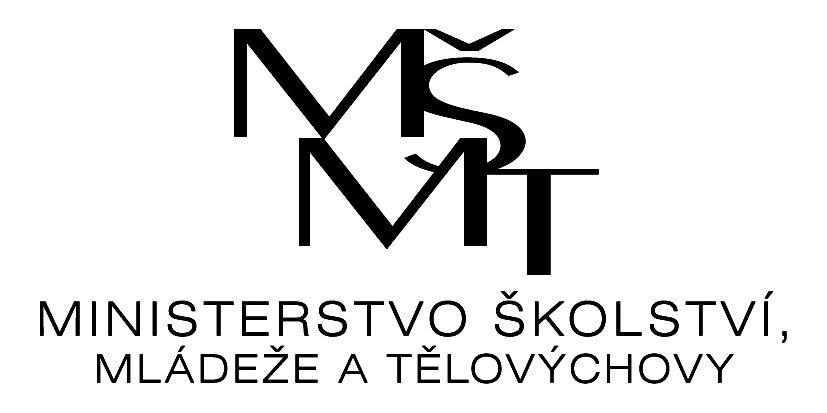 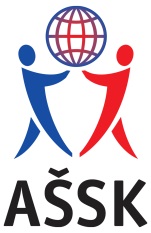 VÝSLEDKYOKRSKOVÉHO KOLA V  MINIFOTBAL                                 ZŠOkrsek:	Frýdek – Místek 1	Kategorie:	IV	Pořadatel:	ZŠ El. Krásnohorské	Termín:	16. 4. 2024Místo konání:  stadión Stovky Frýdek - Místek	Počet družstev:  5	Počet účastníků: 49Výsledky:Celkové pořadí:	1. ZŠ El. Krásnohorské2. ZŠ Lískovec3. 1. ZŠ Petra Bezruče4. 2. ZŠ5. Gymnázium Cihelnízpracoval:  Marek CviklGym.Lískovec2.ZŠP. Bezr.El. Krás.skórebodypořadíGymmn. Cihelní0:20:10:20:40:905ZŠ Lískovec 2:00:02:00:44:4722. ZŠ1:00:00:30:51:844ZŠ P. Bezruč2:00:23:00:35:563ZŠ El. Krásn.4:04:05:03:016:0121